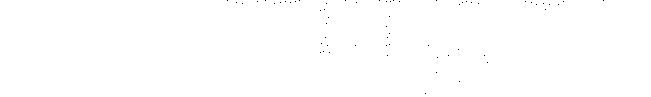 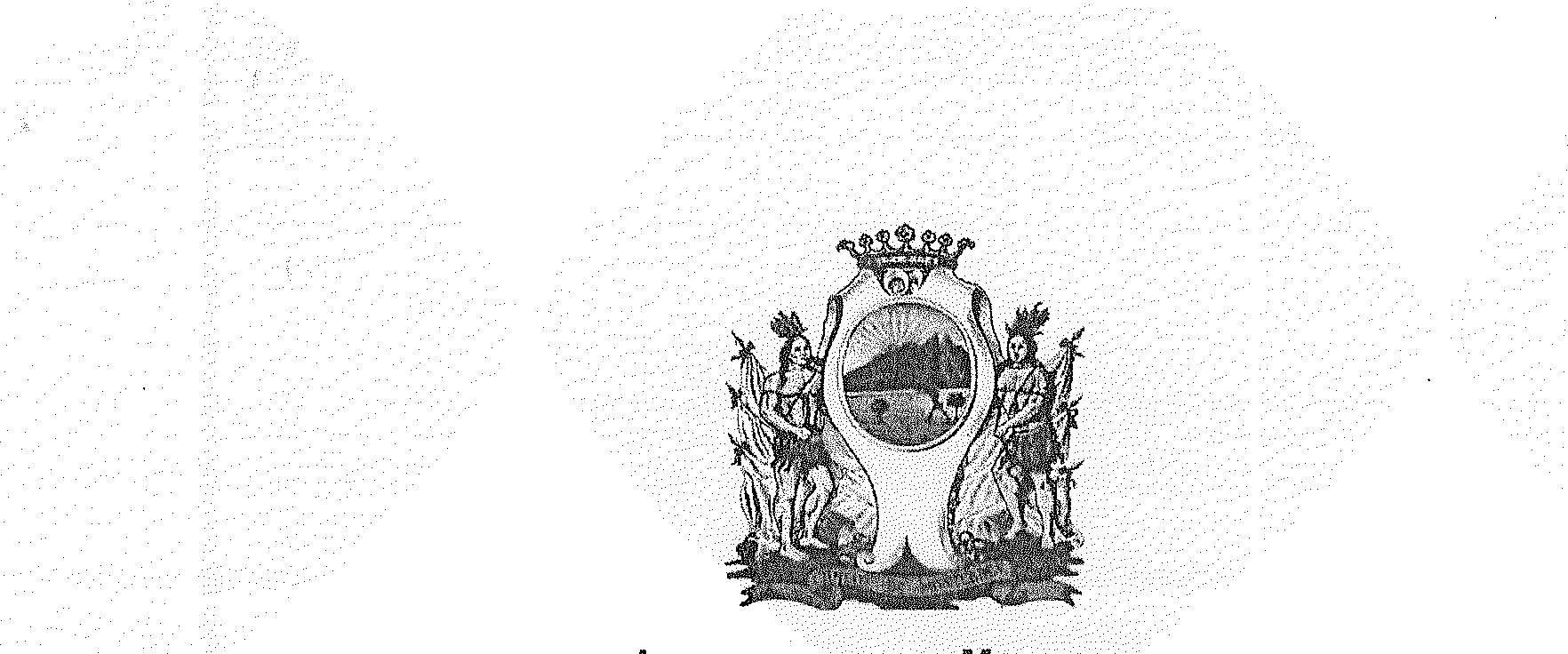 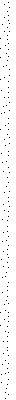 AYUNTAMll:�JC> pf rl/l9Nf���EYGOBIERNO MUNICIPAl,.2015 ..2018EL. C. ADRIÁN  EMILIO  DE  lA  GARZA  $.AN'TOS,)PRESIOENTE  MUNICIPAL   DE IVIÓNTERREY,  NUEVO  LE;ÓN,  A  LQS }-1.ABIT.ANTES  01;:  l;:STE  MUNICIPIO  HACE SABER QUE EL AYUNTAMIENTO DE MONTERRl;Y, EN SESIÓN EXTRAORÓINARIACELEBR.ADA El DÍA 04 DE OCTUBRE>DEi2C>16,APROBÓ EL PUNTO DE.ACOER.bÓR.EáPECTO A LA CELEBRACIÓN DEÜNCÓN\réNIÓPARA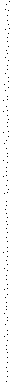 LA REALIZACIÓN bE:ACClÓNES CONJUNTAS  DE REGENER.ACIÓNY-MóVIUÓAD ENTRE ELGOBlERNO DEL/ESTADO Y MUNICIPIO DEi•SANiPEORO GARZA GARCÍA, NÜEVÓl.E:óN,  ELCÜAl A CONTINUACIÓN  SE TRANSCRIBE: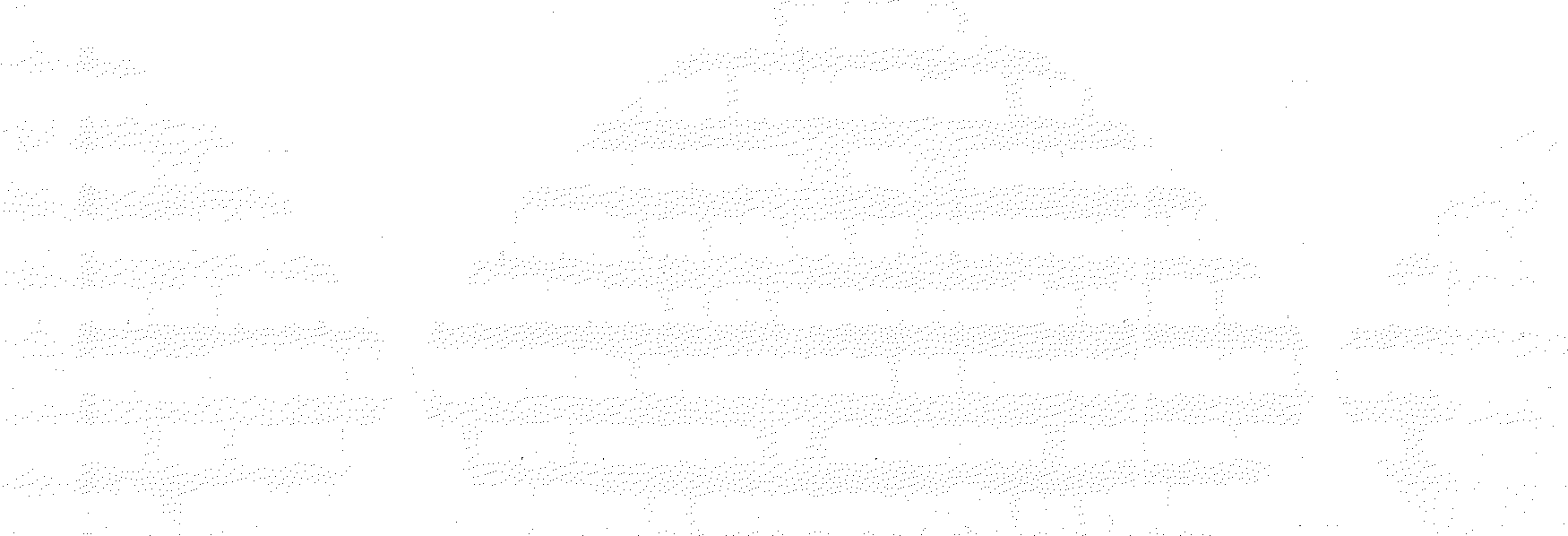 AYU.�TAMIENTO  OE MONTERREY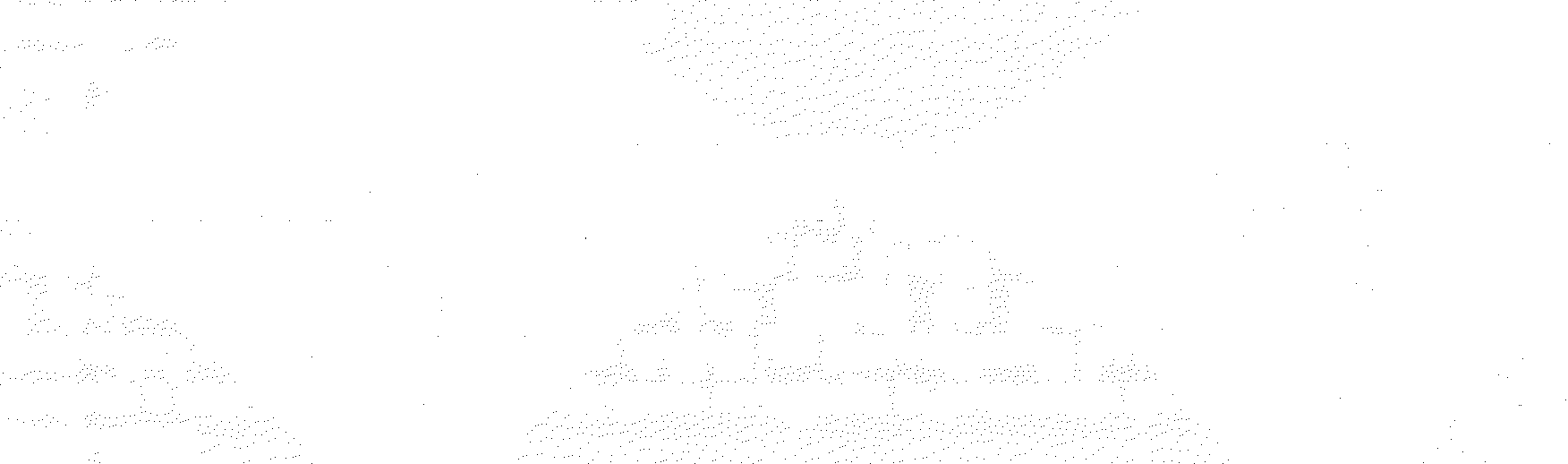 1PRESENTE:C. i6DRIÁN   EMILIO   DE   LA  GARZ.A..   §1�T9R·i/tRESIDENTE    MUNICIPAL   DE MQ�TERREY,  NUEVO  LEÓN, conforrr,�/ª  lo  c:Ji�pu��topor  los  artículos  35, inciso  A,fraqqi?n  11,  de la  Ley de Gobierno MwnigiPcll  qel § tc1c:Jpd�Nuevo  León; 8, fracción X, y9  del iReglamento  de  la  Administraqiór  P.úplig�   d�I  .I\11qnicipio   de  Monterrey;   y  9,fraccione; 1       y VIII,  del Reglamento 1rt�ri9f.del .A.yunta111ienJ.pde Monterrey,  Nuevo León,someto a consideración de este órgano  colegiado la propuesta que se consigna bajo lossiguientes:ANTECEDENTES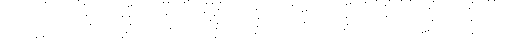 ÚNICO.  Que 5éll�vatofra cabo diversas reuniones entre representántes\de1  <3obierno del Estado de ���vo Le9n.y.c:J� lps municipios de Monterrey y �anJF3e.droi<3�%.ªiGarcí a, Nuevo León, c9niel/cl�ro 9bJ�tiyo de permitir la resolución d�/PíQbiemas.\u.rba.nos, buscando bripdarcambiospositiy.ps y duraderos en la accesibHid�dymovilidad, a través de cone�iones que permitan y dinc3n,i9en los serviciospúblicos de ambos Municipios, intensificando  la  regeneración  de nuestro tejido urbano ymejorando  las estrategias del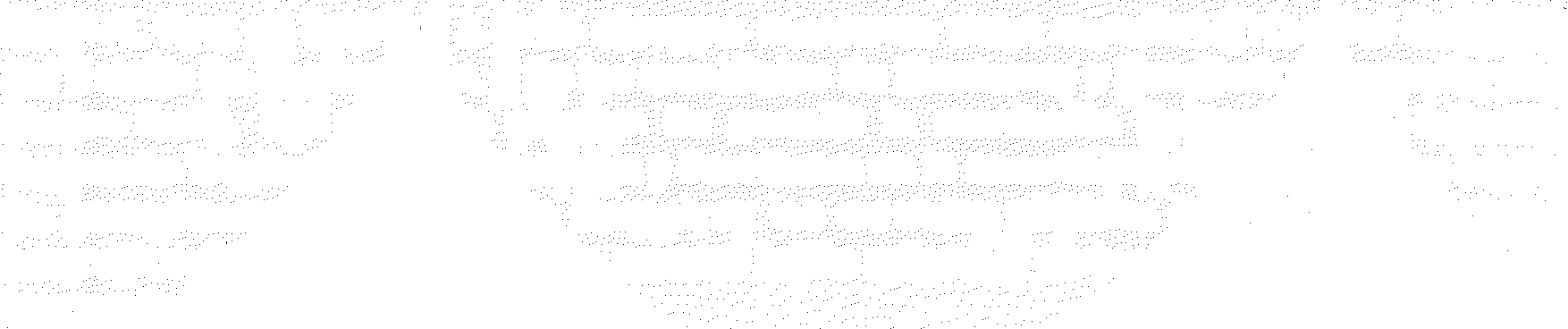 transporte  público.Por lo anterior y,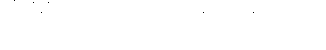 CON SlDERANDO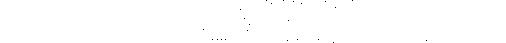 P�l�ff.�O.  Que los  artículos  115,  fr�f9i?D�;  lf./  1\1,  df lcl  Constitución  Política de los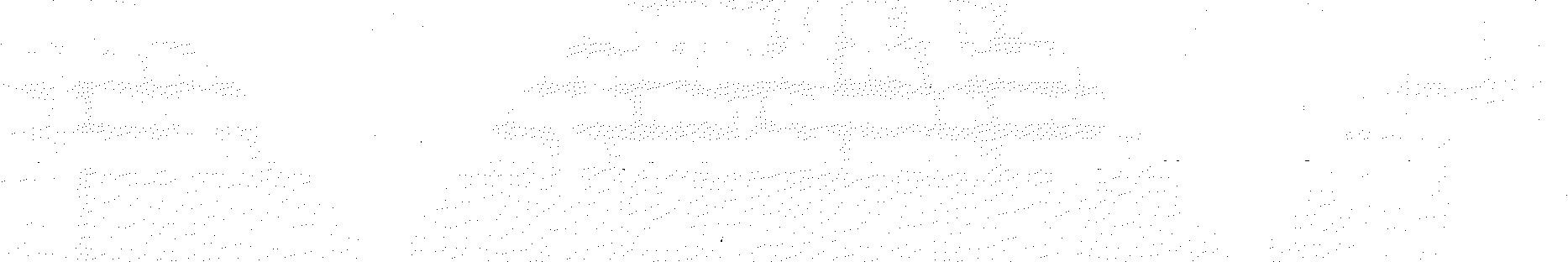 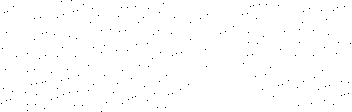 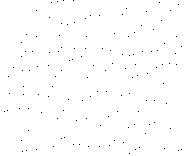 Estados Unidos  Mexicanos;  30, segundo párrafo; 119, párrafos primero y último,  y 120de la Constitu.ciónPolíticadel  Estado  Libre y Soberano de NuevoJeé>n  establecenqu;Qlos  Municipios  están investidos  1e  personalidad  jurídica,  ma�;jarán?�  p�t1[11onio  �38           Monterrey, Nuevo León - Viernes - 7 de Octubre de 2016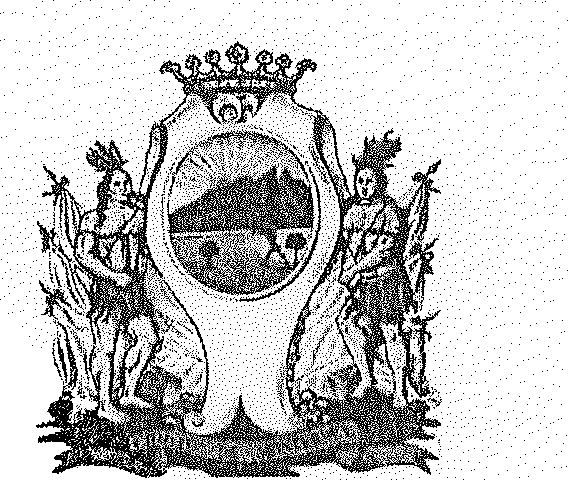 AYUNTAMIENTO DE MONTERREY GOBIERNO MUNICIPAL 2015-2018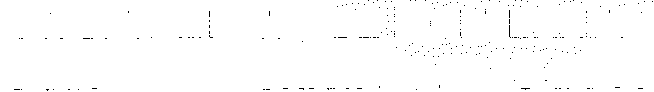 administrarán   libremente   su   hacienda,    en>. �tención ..    a   las.  disposiciones   jurídicas aplicables,  y  podrán  celebrar dentro  de  su  ámbito de  c;:ompetencia,  convenios con  el Estado,  y entre  sí, para fortalecer la planeación de los programas de gobierno,  coordinar éstos  en la ejecución de obras, prestación de servicios y en general,  de cualquier otro propósito de beneficio colec;:tivo.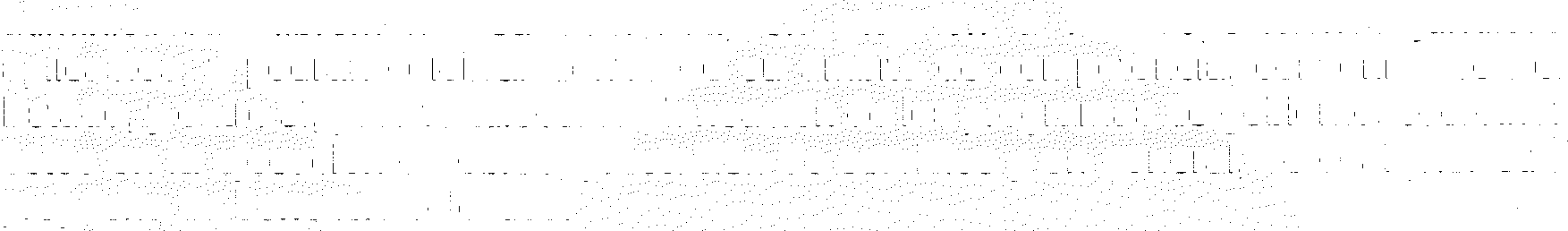 SEGQN[)O. Que el �rtículo 3 de la Ley de Gop.itrnóMünicipal del Estadgde Nuevo  León establee�  que  las  relaciones entre los  poderes  del  Estad<:) y  los  Municipios  de  éste, deben estar regidas   por  los  principios  de  coordinación,  colaboración y  respeto   a  la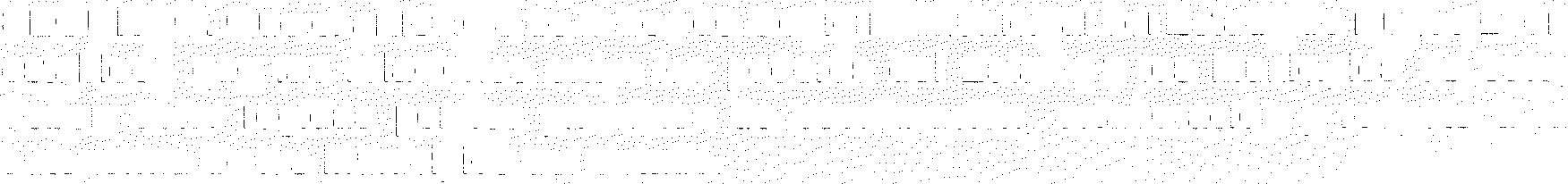 autonomía de los  Municipios del Estado.TERCERO. Que  el artículo  157  de la  Ley de Gobiémo Municipal del  Estado  de Nuevo León establece que el Municipio,  previa aprobación de su Ayuntamiento,  podrá convenir y acordar con otros  municipios y el Gobierno Estatal,  la coordinación que se requiere, a efecto  de  participar ¡en  la  planeación  y  programación  del  desarrollo  municipal,  en  la ejecución de acciones conjuntas para cumplir con íos-ñnes de la Administración Pública Municipal.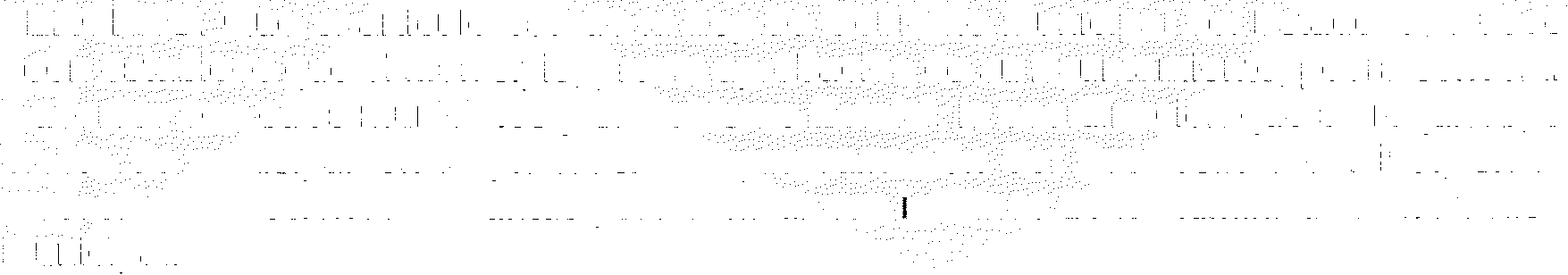 CUARTO. Que los artículos  35, inciso A, fracción 11, de la Ley de Gobierno Municipal del Estado  de  Nuevo  León;  y 9, fracc;:ión VIII, del  Reglamento Interior del Ayuntamiento de Monterrey,  Nuevo   León,  establecen  como  f1:1.9u1tapE:!s y.9bligaciones  indelegables  del Presidente  Municipal  las  de  iniciar y  realizar propuestas  sobre  los  asuntos  que  son competencia   del  Ayuntamiento,  así. como   el  emitir   puntos   de  acuerdo   por  escrito, respectivamente.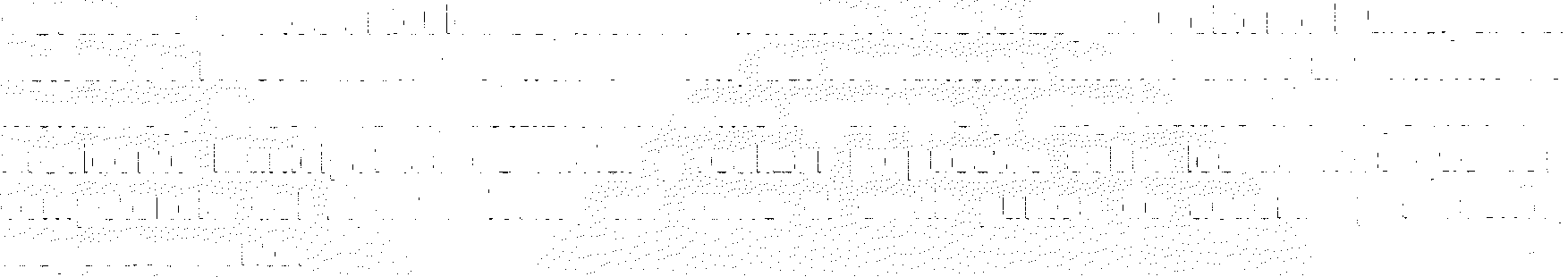 g91�ro. Que el Pr�sidente Munipipal conforn,e aJé> �stab.lecido en eLReglamento de la Administración Pública  del Municipio de Mónterrey,  en su artículo  4, podráconformeaia ley,  convenir con autoridades estatales o municipales la prestación de servicios  públicos,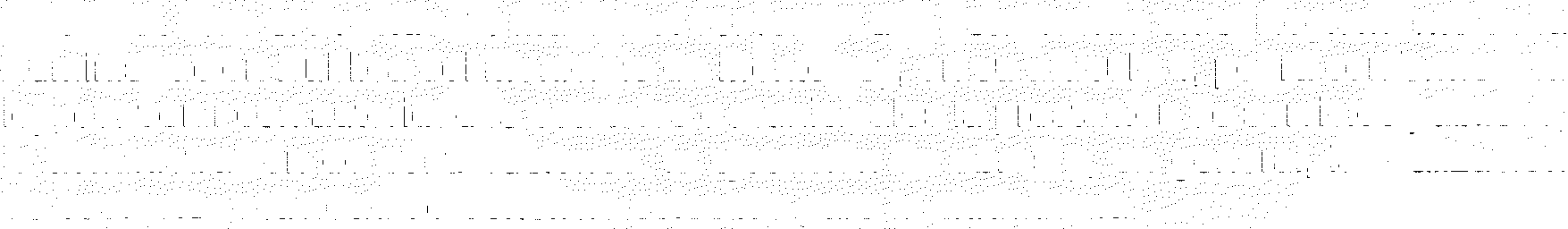 la  administración de contribuciones,  la  ejecución  de obras y, en general,  la  realización de cualquier actividad de beneficio  colectivo  para la  ciudadanía.SEXTO.  Que  el artículo  55 de la Ley de Gobierno Municipal  del Estado  de Nuevo  León establece que  los  acuerdos se tomarán por mayoría de los  presentes  en sesión,  salvo los casos  establecidos en la Constitución Política  de los Estados  Unidos  Mexicanos, la Constitución  Política  del Estado  y esta  Ley.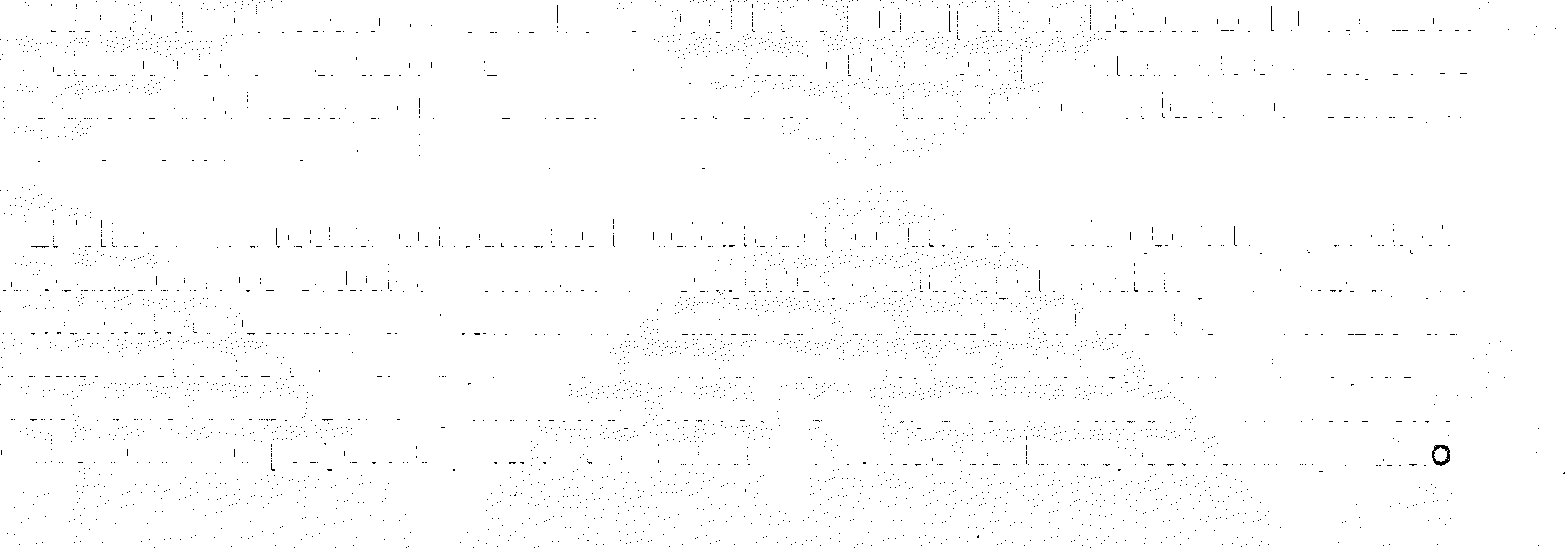 SÉPTIMO. Que  resulta conveniente la celebración de un Convenio que tenga  por objeto la realización de estudios y análisis  en conjunto para la regeneración y movilidad, que beneficien la calidad  de vida de los habitantes de ambos  Municipios y del Estado, estableciéndose  las  bases  para  que  tanto el(3obi�rno  de.l  Estado,  y los  Municipios  deSan Pedro  Garza García y Monterrey,  Nuevo teóD,  aporten  recursos  necesarios  en 111._ ....élaboración  de proyectos para  la  realización ge  dichas acciones,  con una aportació �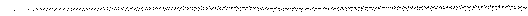 Monterrey, Nuevo León - Viernes - 7 de Octubre de 2016                      39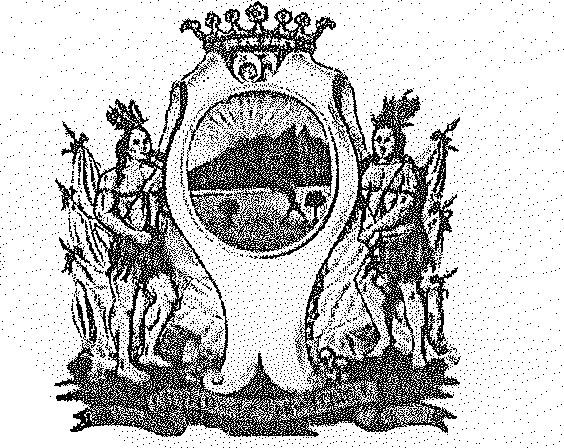 AYUNTAMIENTO DE MONTERREY GOBIERNO MUNICIPAL 2015-2018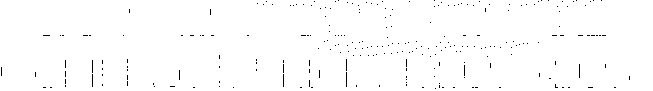 inicial  por  parte  del  Municipio  de  Monterrey .de>diez  millones  de  pesos,  debiendo implementar los mecanismos de fiscalización,  seguimiento, control y evaluación.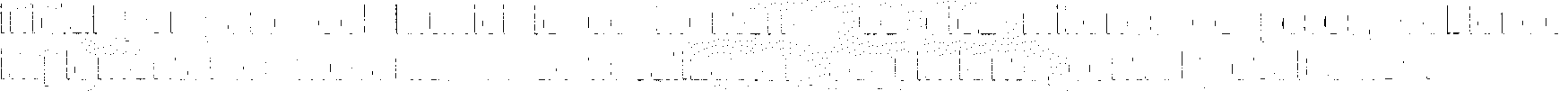 Por lo anteriormente expuesto y fundado, y en pleno ejercicio de las atribuciones que me otorga la Ley y los reglamentos municipales enunciados, el suscrito Presidente Municipal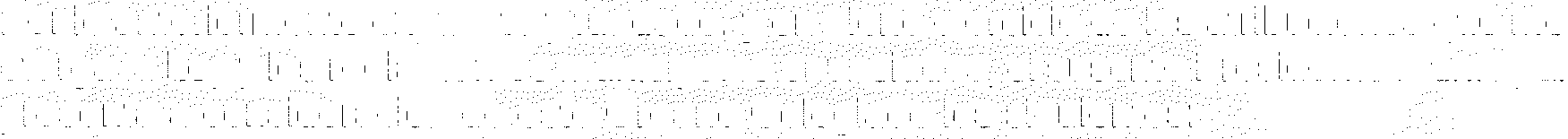 presenta a consideración de este órgano Colegiado los siguientes:ACUERDOS: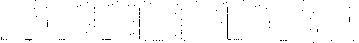 PRIMERO:  Se aprueba  que el municipio  de fv1e>nterrey,  Nuevo León, celebre Convenio con el Gobierno del Estado y municipio de San Pedro Garza García, Nuevo León,  en materia de regeneración y movilidad urbana, que sehace  alusión en las consideraciones del presente.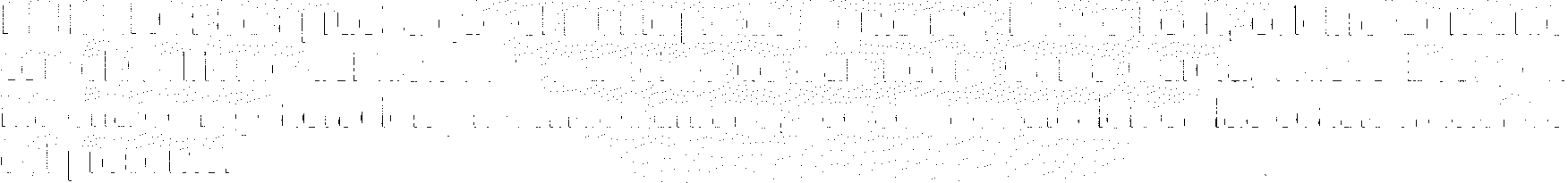 SEGUNDO:  Se instruye a la  Dirección  Jurídica de la  Secretaría del Ayuntamiento para la elaboración de los instrumentos y actos jurídicos necesarios a fin de dar cumplimiento al Acuerdo Primero.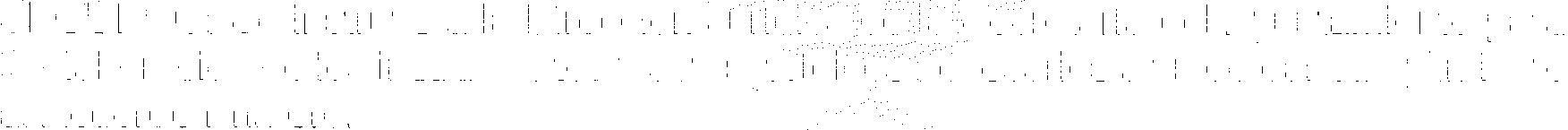 TERCERO:  Publíquense  los presentes Acuerdos  en el Periódico Oficial del  Estado y difúndanse  en  la  Gaceta  Municipal  y  en  la  página  oficial  de  Internet www.monterrey.gob.mx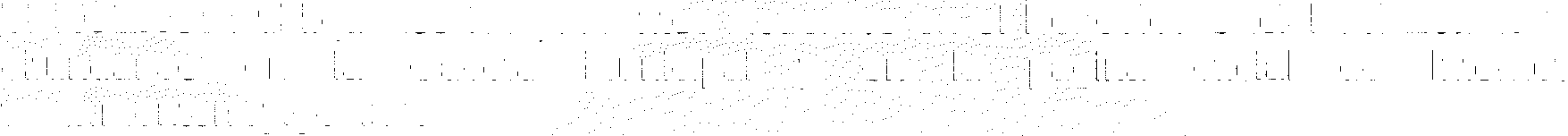 MONTERREY,  NUEVO l..EÓN A 03 DE OCTUBRE DE2016 // ATENTAMENTE  II C. ADRIAN  EMILIO DE LA GARZA SANTOS, PRESIDENTE MUNICIPAL// C. GENARO GARCÍA  DELA GARZA.SECRETARIO DELAYUNTAMIENTO// (RÚBRICAS).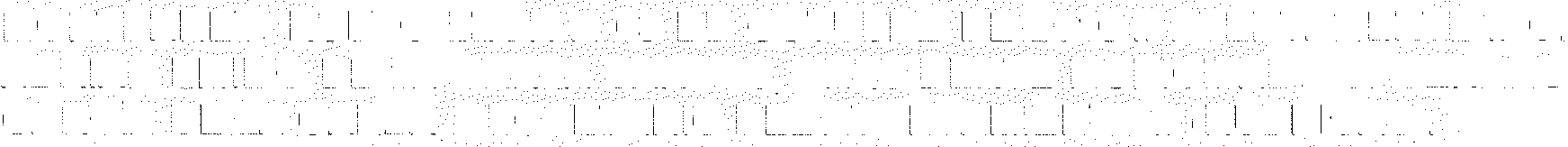 04-cuatro díasdel mes de octubre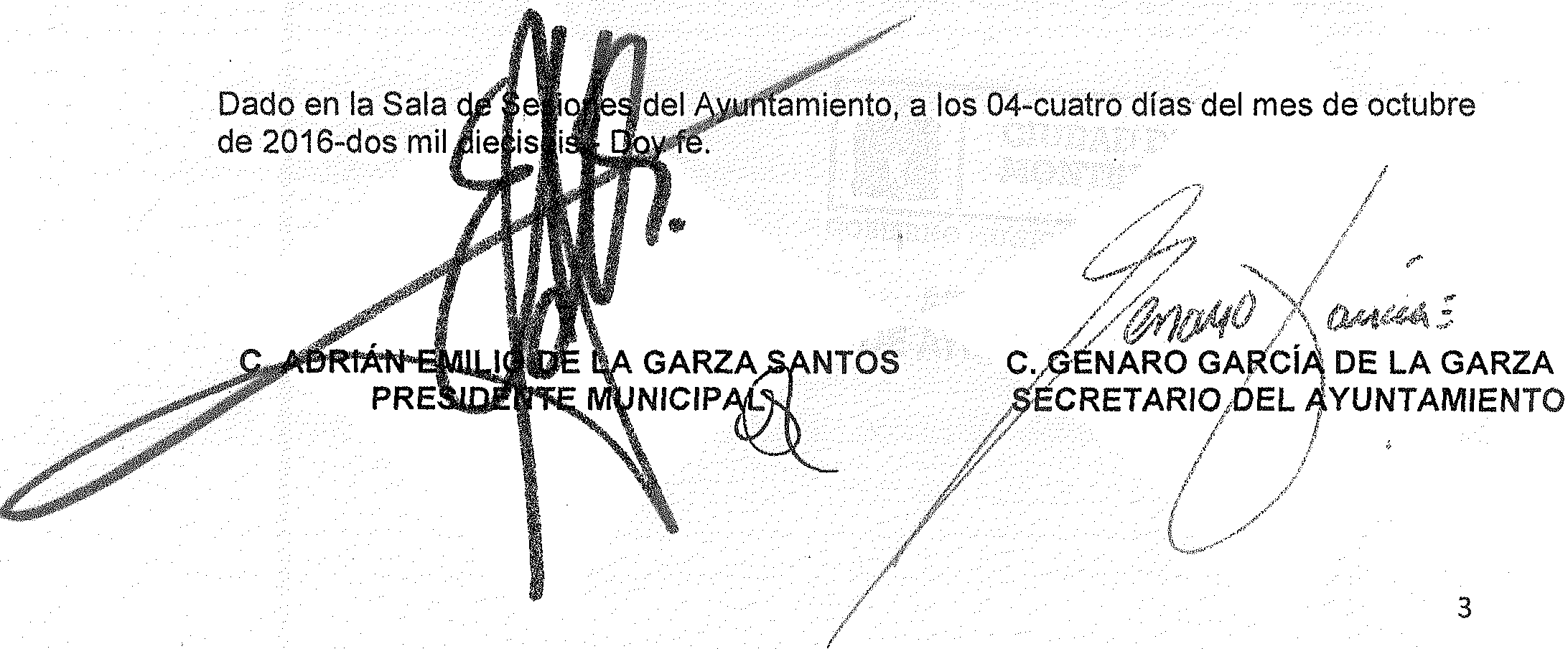 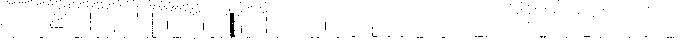 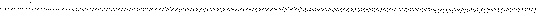 40           Monterrey, Nuevo León - Viernes - 7 de Octubre de 2016